                Brimington Manor Infant & Nursery School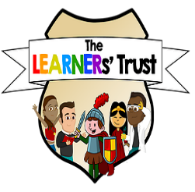 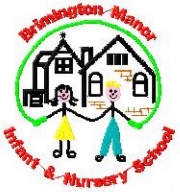               Midday Supervisor(part-time, temporary)Job DescriptionWe are seeking to appoint a Midday Supervisor. You will work as part of a team of Midday Supervisors, in supporting pupils during the mid-day break.  You will be responsible for pupils’ safety and well-being, supervising them in the dining room, classrooms and on the playgrounds. Due to this post having access to children, the successful candidate will be required to undertake a Disclosure and Barring Service check. The possession of a criminal record will not necessarily prevent an applicant from obtaining this post, as all cases are judged individually according to the nature of the role and information provided.Midday Supervisor Job DescriptionPost:  Midday Supervisor           Grade:  3Hours:  6 hours 40 minutes per week (11.45 – 1.05pm daily)Purpose of the job To work as part of a team of Midday Supervisors, under the direction of the Senior Midday Supervisor(s), in supporting pupils with a wide range of special educational needs during the mid-day break.   You will be responsible for pupils’ safety and well-being, supervising them in the dining room, classrooms and on the playgrounds.  You will serve the mid-day meal and assist pupils with eating.   Key ResponsibilitiesCore tasks:To assist with supervision during the serving of the mid-day meal as appropriate.To assist pupils to and from the playground and to support their activities (both inside and out), ensuring their safety and well-being.To organise appropriate games and activities.To ensure that any pupils who suffer accident or injury are dealt with appropriately in accordance with the school’s agreed procedures.To support pupils’ behaviour, in line with the school’s Behaviour Policy.To have due regard for safeguarding and promoting the welfare of children and young people and to follow the child protection procedures and safeguarding policy adopted by the school.OtherTo understand and comply with the Learners’ Trust Equal Opportunities Policy.To have due regard for safeguarding and promoting the welfare of children and young people and to follow the child protection procedures and safeguarding policy adopted by the school.To undertake training to support pupils’ needs, including communication, moving and handling, and eating and drinking.To comply with all Health and Safety policies and legislation.To maintain Data Protection and confidentiality at all times.To carry out any other reasonable duties within the overall function, commensurate with the grading and level of responsibility of the post.To support pupils’ personal care needs, including toileting and changing.             Brimington Manor Infant & Nursery School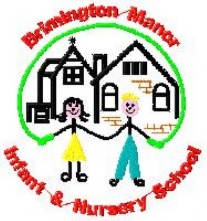 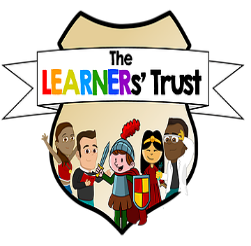                 Midday Supervisor(part-time, temporary)Person Specification:  Midday Supervisor     Grade 3 ??EssentialDesirableQualifications & TrainingFirst AidBasic Food Hygiene ExperienceExperience of working with children and young people (either paid or unpaid).Experience of working with and supervising children with special educational needs in a school environment (either paid or unpaid). Experience of working with and supervising children with allergies or food intolerances.  KnowledgeA knowledge and understanding of the welfare and social needs of pupils during the mid-day break.Awareness of behaviour support.Skills and AbilitiesEffective communication skills.Good basic literacy skills.Ability to be flexible and work in different areas of the school.Ability to work with others.